Vragenkwartier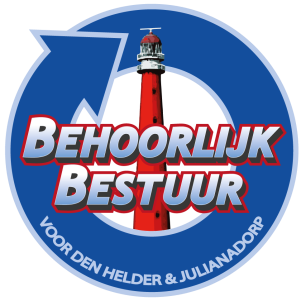 Den Helder 24 januari ’22Vragen omtrent de vergunde exploitatie aan Coffeeshop Tsjakka gevestigd in de Koningstraat 44 te Den Helder.In de afgelopen week zijn wij geconfronteerd met de verleende vergunning aan de Coffeeshop Tsjakka gevestigd in De Koningstraat 44 en 46. De verbazing was dan ook niet alleen bij ons, maar ook bij de omwonende inwoners van het centrum. Het dossier over de coffeeshops loopt al jaren, sinds 2007 zijn er al diverse raadsbesluiten over genomen door de gemeenteraad.1 september 2014 werd een motie van Behoorlijk Bestuur om voor Koningstraat en omgeving een leefbaarheidonderzoek te starten aangenomen. In een raadsbrief van 2016 worden de te nemen vervolgstappen omschreven inzake de overlast en leefbaarheid in de omgeving van de coffeeshops, welke DRINGEND moeten worden aanpaktOp dat moment lopen er ook gesprekken met een 3-tal coffeeshops.In 2017 werd aan de bovenstaand genoemde coffeeshop een laatste vergunning gegeven.Dit zou ook de laatste vergunning zijn in verband met de nieuwe bestemming van de locatie namelijk: wonen. In deze tijd hebben de andere 2 coffeeshops in samenspraak met de gemeente nieuwe locaties gevonden, maar bij ons is niet bekend dat de eigenaar van Tsjakka een andere locatie heeft gevonden,en of daar ook maar enig overleg over is geweest met de gemeente.Samen met de inwoners van Den Helder maakt BB zich zorgen over de gang van zaken en daarom hebben wij de volgende vragen voor u opgesteld.Vragen:Voor welke tijd heeft Coffeeshop Tsjakka heden een exploitatievergunning gekregen?
Is er een nieuwe locatie gevonden/ aangewezen in samenspraak met de gemeente en heeft de eigenaar van Coffeeshop Tsjakka zelf pogingen ondernomen om een nieuwe locatie te vinden?  Bent u op de hoogte dat op nummer 46 de entree is gevestigd en dat de laatste vergunning daar op 5 februari 2014 is afgegeven en dus sinds 5 februari 2019 is komen te vervallen. Als er geen horecavergunning meer rust op Koningstraat 46, mag er ook geen coffeeshop meer in gevestigd mag zijn, of als entree dienen naar nummer 44.Met de huidige vergunning zou men dus moeten verbouwen. Echter laat het overgangsrecht uit het nieuwe bestemmingsplan wonen op nummer 44 en 46 dit niet meer toe. Bent u dat met ons eens?Wij hopen van Behoorlijk Bestuur dat u hier met alle zorg naar wil kijken, want het kan natuurlijk niet zo zijn dat een dossier als dit, wat al jaren voortsleept en waar allemaal beloftes zijn gedaan naar de bewoners van onze gemeente,niet worden nagekomen.Wij kijken uit naar een mooie woonomgeving waar onder andere door Woningstichting Den Helder veel geld in wordt gestopt, en waar onze burgers in een mooi verzorgd en veilig vernieuwd stadsdeel kunnen wonen.Namens de fractie Behoorlijk bestuur voor Den Helder en JulianadorpMirjam Dijk